РАБОЧАЯ ПРОГРАММА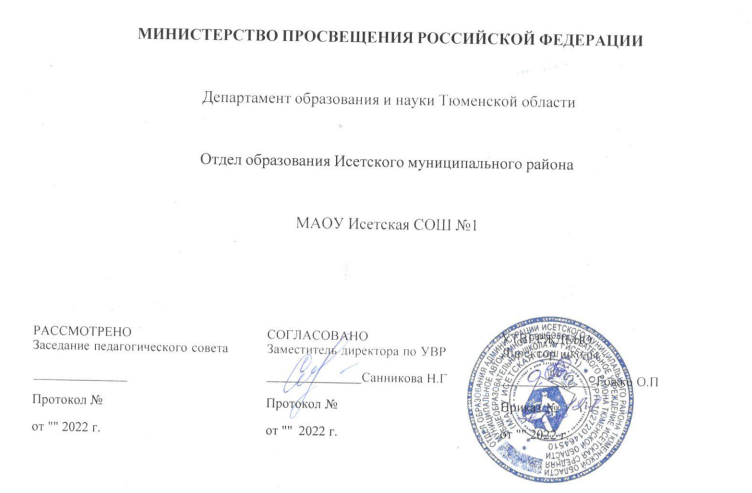 (ID 2293120)учебного предмета«Литературное чтение»для 3 класса начального общего образованияна 2022-2023  учебный годСоставитель: Рыбакова Марина Владимировнаучитель начальных классовс. Минино 2022ПОЯСНИТЕЛЬНАЯ ЗАПИСКАРабочая программа учебного предмета «Литературное чтение» для обучающихся 3 класса на уровне начального общего образования составлена на основе Требований к результатам освоения программы начального общего образования Федерального государственного образовательного стандарта начального общего образования (далее — ФГОС НОО), а также ориентирована на целевые 
приоритеты духовно-нравственного развития, воспитания и социализации обучающихся, 
сформулированные в Примерной программе воспитания.ОБЩАЯ ХАРАКТЕРИСТИКА УЧЕБНОГО ПРЕДМЕТА "ЛИТЕРАТУРНОЕ ЧТЕНИЕ"«Литературное чтение» — один из ведущих предметов начальной школы, который обеспечивает, наряду с достижением предметных результатов, становление базового умения, необходимого для успешного изучения других предметов и дальнейшего обучения, читательской грамотности и закладывает основы интеллектуального, речевого, эмоционального, духовно-нравственного развития младших школьников. Курс «Литературное чтение» призван ввести ребёнка в мир художественной литературы, обеспечить формирование навыков смыслового чтения, способов и приёмов работы с различными видами текстов и книгой, знакомство с детской литературой и с учётом этого направлен на общее и литературное развитие младшего школьника, реализацию творческих способностей обучающегося, а также на обеспечение преемственности в изучении систематического курса литературы.Содержание учебного предмета «Литературное чтение» раскрывает следующие направления литературного образования младшего школьника: речевая и читательская деятельности, круг чтения, творческая деятельность.В основу отбора произведений положены общедидактические принципы обучения: соответствие возрастным  возможностям и особенностям восприятия младшим школьником фольклорных произведений и литературных текстов; представленность в произведениях нравственно-эстетических ценностей, культурных традиций народов России, отдельных произведений выдающихся 
представителей мировой детской литературы; влияние прослушанного (прочитанного) произведения на эмоционально-эстетическое развитие обучающегося, на совершенствование его творческих способностей. При отборе произведений для слушания и чтения учитывались преемственные связи с дошкольным опытом знакомства с произведениями фольклора, художественными произведениями детской литературы, а также перспективы изучения предмета «Литература» в основной школе. Важным принципом отбора содержания предмета «Литературное чтение» является представленность разных жанров, видов и стилей произведений, обеспечивающих формирование функциональной литературной  грамотности  младшего  школьника, а также возможность достижения метапредметных результатов, способности обучающегося воспринимать различные учебные тексты при изучении других предметов учебного плана начальной школы.	Планируемые результаты включают личностные, метапредметные результаты за период обучения, а также предметные достижения младшего школьника за каждый год обучения в начальной школе. 	На курс «Литературное чтение» в 3 классе отводится 136 ч.ЦЕЛИ ИЗУЧЕНИЯ УЧЕБНОГО ПРЕДМЕТА "ЛИТЕРАТУРНОЕ ЧТЕНИЕ"Приоритетная цель обучения литературному чтению — становление грамотного читателя, мотивированного к использованию читательской деятельности как средства самообразования и саморазвития, осознающего роль чтения в успешности обучения и повседневной жизни, 
эмоционально откликающегося на прослушанное или прочитанное произведение. Приобретённые младшими школьниками знания, полученный опыт решения учебных задач, а такжесформированность предметных и универсальных действий в процессе изучения предмета«Литературное чтение» станут фундаментом обучения в основном звене школы, а также будут востребованы в жизни.	Достижение заявленной цели определяется особенностями курса литературного чтения и решением следующих задач:—  формирование у младших школьников положительной мотивации к систематическому чтению и слушанию художественной литературы и произведений устного народного творчества;—  достижение необходимого для продолжения образования уровня общего речевого развития;—  осознание значимости художественной литературы и произведений устного народного творчества для всестороннего развития личности человека;—  первоначальное представление о многообразии жанров художественных произведений и произведений устного народного творчества;—  овладение элементарными умениями анализа и интерпретации текста, осознанного 
использования при анализе текста изученных литературных понятий: прозаическая и 
стихотворная речь; жанровое разнообразие произведений (общее представление о жанрах); устное народное творчество, малые жанры фольклора (считалки, пословицы, поговорки, загадки, фольклорная сказка); басня (мораль, идея, персонажи); литературная сказка, рассказ; автор; литературный герой; образ; характер; тема; идея; заголовок и содержание; композиция; сюжет; эпизод, смысловые части; стихотворение (ритм, рифма); средства художественной 
выразительности (сравнение, эпитет, олицетворение);—  овладение техникой смыслового чтения вслух (правильным плавным чтением, позволяющим понимать смысл прочитанного, адекватно воспринимать чтение слушателями).СОДЕРЖАНИЕ УЧЕБНОГО ПРЕДМЕТА О Родине и её истории. Любовь к Родине и её история — важные темы произведений литературы (произведения одного-двух авторов по выбору). Чувство любви к Родине, сопричастность к 
прошлому и настоящему своей страны и родного края — главные идеи, нравственные ценности, выраженные в произведениях о Родине. Образ Родины в стихотворных и прозаических произведениях писателей и поэтов ХIХ и ХХ веков. Осознание нравственно-этических понятий: любовь к родной стороне, малой родине, гордость за красоту и величие своей Отчизны. Роль и особенности заголовка произведения.  Репродукции  картин как иллюстрации к произведениям о Родине. Использование средств выразительности при чтении вслух: интонация, темп, ритм, логические ударения. Фольклор (устное народное творчество). Круг чтения: малые жанры фольклора (пословицы, потешки, считалки, небылицы, скороговорки, загадки, по выбору). Знакомство с видами загадок.Пословицы народов России (значение, характеристика, нравственная основа). Книги и словари, созданные В. И. Далем. Активный словарь устной речи: использование образных слов, пословиц и поговорок, крылатых выражений. Нравственные ценности в фольклорных произведениях народов России.Фольклорная сказка как отражение общечеловеческих ценностей и нравственных правил. Виды сказок (о животных, бытовые, волшебные). Художественные особенности сказок: построение (композиция), язык (лексика). Характеристика героя, волшебные помощники, иллюстрация как отражение сюжета волшебной сказки (например, картины В. М. Васнецова, иллюстрации Ю. А. Васнецова, И. Я. Билибина, В. М. Конашевич). Отражение в сказках народного быта и культуры. Составление плана сказки.Круг чтения: народная песня. Чувства, которые рождают песни, темы песен. Описание картин природы как способ рассказать в песне о родной земле. Былина как народный песенный сказ о важном историческом событии. Фольклорные особенности жанра былин: язык (напевность исполнения, выразительность),  характеристика  главного  героя  (где  жил,  чем занимался, какими качествами обладал). Характеристика былин как героического песенного сказа, их особенности (тема, язык). Язык былин, устаревшие слова, их место в былине и представление в современной лексике. Репродукции картин как иллюстрации к эпизодам фольклорного произведения.	Творчество А. С. Пушкина. А.  С.  Пушкин — великий русский поэт. Лирические произведения А. С. Пушкина: средства художественной выразительности (сравнение, эпитет); рифма, ритм. Литературные сказки А.  С. Пушкина в стихах (по выбору, например, «Сказка о царе Салтане, о сыне его славном и могучем богатыре князе Гвидоне Салтановиче и о прекрасной царевне Лебеди»).Нравственный смысл произведения, структура сказочного текста, особенности сюжета, приём повтора как основа изменения сюжета. Связь пушкинских сказок с фольклорными. Положительные и отрицательные герои, волшебные помощники, язык авторской сказки. И. Я. Билибин — иллюстратор сказок А. С. Пушкина.	Творчество И. А. Крылова. Басня — произведение-поучение, которое помогает увидеть свои и чужие недостатки. Иносказание в баснях И.  А.  Крылов — великий русский баснописец. Басни И. А. Крылова (не менее двух): назначение, темы и герои, особенности языка. Явная и скрытая мораль басен. Использование крылатых выражений в речи. Картины природы в произведениях поэтов и писателей ХIХ—ХХ веков. Лирические произведения как способ передачи чувств людей, автора. Картины природы в произведениях поэтов и писателей (не  менее  пяти  авторов  по  выбору): Ф. И. Тютчева, А. А. Фета, М. Ю. Лермонтова, А. Н. Майкова,Н. А. Некрасова, А.  А.  Блока, С.  А.  Есенина, К. Д. Бальмонта, И. А. Бунина, А. П. Чехова, К. Г. Паустовского и др. Чувства, вызываемые лирическими произведениями. Средства выразительности в произведениях лирики: эпитеты, синонимы, антонимы, сравнения. Звукопись, её выразительное значение Олицетворение как одно из средств выразительности лирического произведения.Живописные полотна как иллюстрация к лирическому произведению: пейзаж. Сравнение средств создания пейзажа в тексте-описании (эпитеты, сравнения, олицетворения), в изобразительном искусстве (цвет, композиция), в произведениях музыкального искусства (тон, темп, мелодия).Творчество Л. Н. Толстого. Жанровое многообразие произведений Л. Н. Толстого: сказки, рассказы, басни, быль (не менее трёх произведений).  Рассказ как повествование: связь содержания с реальным событием. Структурные части произведения (композиция): начало, завязка действия, кульминация, развязка. Эпизод как часть рассказа. Различные виды планов. Сюжет рассказа: основные события, главные герои, действующие лица, различение рассказчика и автора 
произведения. Художественные особенности текста-описания, текста-рассуждения.Литературная сказка. Литературная сказка русских писателей (не менее двух). Круг чтения: произведения Д. Н. Мамина-Сибиряка, В.  Ф.   Одоевского, В.  М.   Гаршина, М.   Горького, И. С. Соколова-Микитова, Г. А. Скребицкого и др. Особенности авторских сказок (сюжет, язык, герои). Составление  аннотации.Произведения о взаимоотношениях человека и животных. Человек и его отношения с животными: верность, преданность, забота и любовь. Круг чтения (по выбору, не менее четырёх авторов): произведения Д. Н. Мамина-Сибиряка, К. Г. Паустовского,   М. М.    Пришвина,   С. В.    Образцова, В. Л.    Дурова, Б. С. Житкова. Особенности рассказа: тема, герои, реальность событий, композиция, объекты описания (портрет героя, описание интерьера).Произведения о детях. Дети — герои произведений: раскрытие тем «Разные детские судьбы», «Дети на войне». Отличие автора от героя и рассказчика. Герой художественного произведения: время и место проживания, особенности внешнего вида и характера. Историческая обстановка как фон создания произведения: судьбы крестьянских детей, дети на войне (произведения по выбору двух-трёх авторов). Основные события сюжета, отношение к ним героев произведения. Оценка 
нравственных качеств, проявляющихся в военное время.Юмористические произведения. Комичность как основа сюжета. Герой юмористического произведения. Средства выразительности текста юмористического содержания: преувеличение. Авторы юмористических рассказов (не менее двух произведений): М. М. Зощенко, Н. Н. Носов, В. В. Голявкин и др.Зарубежная литература. Круг чтения (произведения двух-трёх авторов  по  выбору): литературные  сказки  Ш.  Перро, Х.-К.   Андерсена,  Ц. Топелиуса,  Р. Киплинга,  Дж. Родари, С. Лагерлёф. Особенности авторских сказок (сюжет, язык, герои). Рассказы о животных зарубежных писателей. Известные переводчики зарубежной литературы: С. Я. Маршак, К. И. Чуковский, Б. В. Заходер. 	Библиографическая культура  (работа  с  детской  книгой и справочной литературой). Ценность чтения художественной литературы и фольклора, осознание важности читательской деятельности.Использование с учётом учебных задач аппарата издания (обложка, оглавление, аннотация, предисловие, иллюстрации). Правила юного читателя. Книга как особый вид искусства. Общее представление о первых книгах на Руси, знакомство с рукописными книгами.ПЛАНИРУЕМЫЕ ОБРАЗОВАТЕЛЬНЫЕ РЕЗУЛЬТАТЫ	Изучение литературного чтения в 3 классе направлено на достижение обучающимися личностных, метапредметных и предметных результатов освоения учебного предмета.ЛИЧНОСТНЫЕ РЕЗУЛЬТАТЫЛичностные результаты освоения программы предмета «Литературное чтение» достигаются в процессе единства учебной и воспитательной деятельности, обеспечивающей позитивную динамику развития личности младшего школьника, ориентированную на процессы самопознания, саморазвития и самовоспитания. Личностные результаты освоения программы предмета «Литературное чтение»отражают освоение младшими школьниками социально значимых норм и отношений, развитие позитивного отношения обучающихся к общественным, традиционным, социокультурным и духовно-нравственным ценностям, приобретение опыта применения сформированных представлений и отношений на практике.Гражданско-патриотическое воспитание:—  становление ценностного отношения к своей Родине — России, малой родине, проявление интереса к изучению родного языка, истории и культуре Российской Федерации, понимание естественной связи прошлого и настоящего в культуре общества;—  осознание своей этнокультурной и российской гражданской идентичности, сопричастности к прошлому, настоящему и будущему своей страны и родного края, проявление уважения к традициям и культуре своего и других народов в процессе восприятия и анализа произведений выдающихся представителей русской литературы и творчества народов России;—  первоначальные представления о человеке как члене общества, о правах и ответственности, уважении и достоинстве человека, о нравственно-этических нормах поведения и правилах межличностных отношений.Духовно-нравственное воспитание:—  освоение опыта человеческих взаимоотношений, признаки индивидуальности каждого человека, проявление сопереживания, уважения, любви, доброжелательности и других моральных качеств к родным, близким и чужим людям, независимо от их национальности, социального статуса, вероисповедания;—  осознание этических понятий, оценка поведения и поступков персонажей художественных произведений в ситуации нравственного выбора;—  выражение своего видения мира, индивидуальной позиции посредством накопления и систематизации литературных впечатлений, разнообразных по эмоциональной окраске;—  неприятие любых форм поведения, направленных на причинение физического и морального вреда другим людям Эстетическое воспитание:—  проявление уважительного отношения и интереса к художественной культуре, к различным видам искусства, восприимчивость к разным видам искусства, традициям и творчеству своего и других народов, готовность выражать своё отношение в разных видах художественной деятельности;—  приобретение  эстетического  опыта  слушания,  чтения и эмоционально-эстетической оценкипроизведений фольклора и художественной литературы;—  понимание образного языка художественных произведений, выразительных средств, создающих художественный образ.Физическое воспитание, формирование культуры здоровья эмоционального благополучия:—  соблюдение правил  здорового  и  безопасного  (для  себя и других людей) образа жизни в окружающей среде (в том числе информационной);—  бережное отношение к физическому и психическому здоровью.Трудовое воспитание:—  осознание ценности труда в жизни человека и общества, ответственное потребление и бережное отношение к результатам труда, навыки участия в различных видах трудовой деятельности, интерес к различным профессиям.Экологическое воспитание:—  бережное отношение к природе, осознание проблем взаимоотношений человека и животных, отражённых в литературных произведениях;—  неприятие действий, приносящих ей вред.Ценности научного познания:—  ориентация в деятельности на первоначальные представления о научной картине мира, понимание важности слова как средства создания словесно-художественного образа, способа выражения мыслей, чувств, идей автора;—  овладение смысловым чтением для решения различного уровня учебных и жизненных задач;—  потребность в самостоятельной читательской деятельности, саморазвитии средствами литературы, развитие познавательного интереса, активности, инициативности, любознательности и самостоятельности в познании произведений фольклора и художественной литературы, творчества писателей.МЕТАПРЕДМЕТНЫЕ РЕЗУЛЬТАТЫ	В результате изучения предмета «Литературное чтение» в начальной школе у обучающихся будут сформированы познавательные универсальные учебные действия:базовые логические действия:—  сравнивать произведения по теме, главной мысли (морали), жанру, соотносить произведение и его автора, устанавливать основания для сравнения произведений, устанавливать аналогии;—  объединять произведения по жанру, авторской принадлежности;—  определять существенный признак для классификации, классифицировать произведения по темам, жанрам и видам;—  находить закономерности и противоречия при анализе сюжета (композиции), восстанавливать нарушенную последовательность событий (сюжета), составлять аннотацию, отзыв по 
предложенному алгоритму;—  выявлять недостаток информации для решения учебной (практической) задачи на основе предложенного алгоритма;—  устанавливать причинно-следственные связи в сюжете фольклорного и художественного	текста, при составлении плана, пересказе текста, характеристике поступков героев; 
базовые исследовательские действия:
	—  определять разрыв между реальным и желательным состоянием объекта (ситуации) на основе 	предложенных учителем вопросов;
	—  формулировать с помощью учителя цель, планировать изменения объекта, ситуации;	—  сравнивать несколько вариантов решения задачи, выбирать наиболее подходящий (на основе 	предложенных критериев);	—  проводить по предложенному плану опыт, несложное исследование по  установлению 	особенностей  объекта  изучения и связей между объектами (часть — целое, причина —	следствие);
	—  формулировать выводы и подкреплять их доказательствами на основе результатов 
	проведённого наблюдения (опыта, классификации, сравнения, исследования);
	—  прогнозировать возможное развитие  процессов,  событий и их последствия в аналогичных 	или сходных ситуациях; 
работа с информацией:
	—  выбирать источник получения информации;
	—  согласно заданному алгоритму находить в предложенном источнике информацию, 	представленную в явном виде;
	—  распознавать достоверную и недостоверную информацию самостоятельно или на основании 	предложенного учителем способа её проверки;
	—  соблюдать с помощью взрослых (учителей, родителей (законных представителей) правила 	информационной безопасности при поиске информации в сети Интернет;
	—  анализировать и создавать текстовую, видео, графическую, звуковую информацию в 	соответствии с учебной задачей;
	—  самостоятельно создавать схемы, таблицы для представления информации.	К концу обучения в начальной школе у обучающегося формируются коммуникативные универсальные учебные действия: 
	общение:
	—  воспринимать и формулировать суждения, выражать эмоции в соответствии с целями и 	условиями общения в знакомой среде;
	—  проявлять уважительное отношение к собеседнику, соблюдать правила ведения диалога и 	дискуссии;
	—  признавать возможность существования разных точек зрения;
	—  корректно и аргументированно высказывать своё мнение;
	—  строить речевое высказывание в соответствии с поставленной задачей;
	—  создавать устные и письменные тексты (описание, рассуждение, повествование);	—  готовить небольшие публичные выступления;
	—  подбирать иллюстративный материал (рисунки, фото, плакаты) к тексту выступления.	К концу обучения в начальной школе у обучающегося формируются регулятивные универсальные учебные действия: 
	самоорганизация:—  планировать действия по решению учебной задачи для получения результата;—  выстраивать последовательность выбранных действий;самоконтроль:—  устанавливать причины успеха/неудач учебной деятельности;—  корректировать свои учебные действия для преодоления ошибок.Совместная деятельность:—  формулировать краткосрочные и долгосрочные цели (индивидуальные с учётом участия в коллективных задачах) в стандартной (типовой) ситуации на основе предложенного формата планирования, распределения промежуточных шагов и сроков;—  принимать цель совместной деятельности, коллективно строить действия по её достижению: распределять роли, договариваться, обсуждать процесс и результат совместной работы;—  проявлять готовность руководить, выполнять поручения, подчиняться;—  ответственно выполнять свою часть работы;—  оценивать свой вклад в общий результат;—  выполнять совместные проектные задания с опорой на предложенные образцы.ПРЕДМЕТНЫЕ РЕЗУЛЬТАТЫПредметные результаты освоения программы начального общего образования по учебному предмету «Литературное чтение» отражают специфику содержания предметной области, ориентированы на применение знаний, умений и навыков обучающимися в различных учебных ситуациях и жизненных условиях и представлены по годам обучения.К концу обучения в третьем классе обучающийся научится:—  отвечать на вопрос о культурной значимости устного народного  творчества  и 
художественной  литературы,  находить в фольклоре и литературных произведениях отражение нравственных ценностей, традиций, быта, культуры разных народов, ориентироваться в нравственно-этических понятиях в контексте изученных произведений;—  читать вслух и про себя в соответствии с учебной задачей, использовать разные виды чтения (изучающее, ознакомительное, поисковое выборочное, просмотровое выборочное);—  читать вслух целыми словами без пропусков и перестановок букв и слогов доступные по восприятию и небольшие по объёму прозаические и стихотворные произведения в темпе не менее 60 слов в минуту (без отметочного оценивания);—  читать наизусть не менее 4 стихотворений в соответствии с изученной тематикой произведений;—  различать художественные произведения и познавательные тексты;—  различать прозаическую и стихотворную речь: называть особенности стихотворного произведения (ритм, рифма, строфа), отличать лирическое произведение от эпического;—  понимать жанровую принадлежность, содержание, смысл прослушанного/прочитанного произведения: отвечать и формулировать вопросы к учебным и художественным текстам;—  различать и называть отдельные жанры фольклора (считалки, загадки, пословицы, потешки, небылицы, народные песни, скороговорки, сказки о животных, бытовые и волшебные) и художественной литературы (литературные сказки, рассказы, стихотворения, басни), приводить примеры произведений фольклора разных народов России;—  владеть элементарными умениями анализа и интерпретации текста: формулировать тему и главную мысль, определять последовательность событий в тексте произведения, выявлять связь событий, эпизодов текста; составлять план текста (вопросный, номинативный, цитатный);—  характеризовать героев, описывать характер героя, давать оценку поступкам героев, составлять портретные характеристики персонажей; выявлять взаимосвязь между поступками, мыслями, чувствами героев, сравнивать героев одного произведения и сопоставлять их поступки по предложенным критериям (по аналогии или по контрасту);—  отличать автора произведения от героя и рассказчика, характеризовать отношение автора к героям, поступкам, описанной картине, находить в тексте средства изображения героев (портрет), описание пейзажа и интерьера;—  объяснять значение незнакомого слова с опорой на контекст и с использованием словаря; находить в тексте примеры использования слов в прямом и переносном значении, средств художественной выразительности (сравнение, эпитет, олицетворение);—  осознанно применять изученные понятия (автор, мораль басни, литературный герой, персонаж, характер, тема, идея, заголовок, содержание произведения, эпизод, смысловые части, композиция, сравнение, эпитет, олицетворение);—  участвовать в обсуждении прослушанного/прочитанного произведения: строить 
монологическое и диалогическое высказывание с соблюдением орфоэпических и 
пунктуационных норм, устно и письменно формулировать простые выводы, подтверждать свой ответ примерами из текста; использовать в беседе изученные литературные понятия;—  пересказывать произведение (устно) подробно, выборочно, сжато (кратко), от лица героя, с изменением лица рассказчика, от третьего лица;—  при анализе и интерпретации текста использовать разные типы речи (повествование, описание, рассуждение) с учётом специфики учебного и художественного текстов;—  читать по ролям с соблюдением норм произношения, инсценировать небольшие эпизоды из произведения;—  составлять устные и письменные высказывания на основе прочитанного/прослушанного текста на заданную тему по содержанию произведения (не менее 8 предложений), 
корректировать собственный письменный текст;—  составлять краткий отзыв о прочитанном произведении по заданному алгоритму;—  сочинять тексты, используя аналогии, иллюстрации, придумывать продолжение прочитанного произведения;—  использовать в соответствии с учебной задачей аппарат издания (обложку, оглавление, аннотацию, иллюстрации, предисловие, приложения, сноски, примечания);—  выбирать книги для самостоятельного чтения с учётом рекомендательного списка,  используя картотеки,  рассказывать о прочитанной книге;—  использовать справочную литературу, включая ресурсы сети. Интернет (в условиях контролируемого входа), для получения дополнительной информации в соответствии с учебной задачей.ТЕМАТИЧЕСКОЕ ПЛАНИРОВАНИЕ ПОУРОЧНОЕ ПЛАНИРОВАНИЕ УЧЕБНО-МЕТОДИЧЕСКОЕ ОБЕСПЕЧЕНИЕ ОБРАЗОВАТЕЛЬНОГО ПРОЦЕССА ОБЯЗАТЕЛЬНЫЕ УЧЕБНЫЕ МАТЕРИАЛЫ ДЛЯ УЧЕНИКА 
Климанова Л.Ф., Горецкий В.Г., Голованова М.В. и другие, Литературное чтение (в 2 частях).Учебник. 3 класс. Акционерное общество «Издательство «Просвещение»; Введите свой вариант:МЕТОДИЧЕСКИЕ МАТЕРИАЛЫ ДЛЯ УЧИТЕЛЯ Поурочное планирование по курсу "Литературное чтение"ЦИФРОВЫЕ ОБРАЗОВАТЕЛЬНЫЕ РЕСУРСЫ И РЕСУРСЫ СЕТИ ИНТЕРНЕТ resh.edu.ruМАТЕРИАЛЬНО-ТЕХНИЧЕСКОЕ ОБЕСПЕЧЕНИЕ ОБРАЗОВАТЕЛЬНОГО ПРОЦЕССАУЧЕБНОЕ ОБОРУДОВАНИЕ 
Справочные таблицы.ОБОРУДОВАНИЕ ДЛЯ ПРОВЕДЕНИЯ ЛАБОРАТОРНЫХ, ПРАКТИЧЕСКИХ РАБОТ, ДЕМОНСТРАЦИЙ 
мультимедийная установка, экран№
п/пНаименование разделов и тем программыКоличество часовКоличество часовКоличество часовДата 
изученияВиды деятельностиВиды, формы контроляЭлектронные 
(цифровые) 
образовательные ресурсы№
п/пНаименование разделов и тем программывсегоконтрольные работыпрактические работыДата 
изученияВиды деятельностиВиды, формы контроляЭлектронные 
(цифровые) 
образовательные ресурсы1.1.О Родине и её истории6 00Учебный диалог: обсуждение вопроса «С чего начинается Родина?»; объяснение своей позиции; 
сравнение произведений; 
относящихся к одной теме; 
но разным жанрам;;Устный опрос;resh.edu.ru1.2.Фольклор (устное народное творчество)1610Беседа на тему: ценность произведений фольклора; их роль и значение в современной жизни;;Устный опрос; Контрольная 
работа;resh.edu.ru1.3.Творчество А.С.Пушкина901Слушание стихотворных произведений А. С. Пушкина; 
обсуждение эмоционального состояния при восприятии описанных картин природы; 
ответ на вопрос «Какое настроение вызывает произведение? Почему?»На примере отрывков из романа«Евгений Онегин»: «В тот год осенняя погода…»;
«Опрятней модного паркета…»;;Практическая работа;resh.edu.ru1.4.Творчество И.А.Крылова400Слушание басен И. А. Крылова (не менее двух; 
например: «Мартышка и Очки»;
«Ворона и Лисица»;
«Слон и Моська»;
«Чиж и Голубь»;
«Лисица и Виноград»;
«Кукушка и Петух» (по выбору); 
подготовка ответа на вопрос «Какое качество высмеивает автор?»;;Устный опрос;resh.edu.ru1.5.Картины природы в произведениях поэтов и писателей ХIХ века800Слушание басен И. А. Крылова (не менее двух; 
например: «Мартышка и Очки»;
«Ворона и Лисица»;
«Слон и Моська»;
«Чиж и Голубь»;
«Лисица и Виноград»;
«Кукушка и Петух» (по выбору); 
подготовка ответа на вопрос «Какое качество высмеивает автор?»;;Письменный контроль;resh.edu.ru1.6.Творчество Л.Н.Толстого1000Слушание и чтение произведений Л. Н. Толстого: рассказы «Акула»;«Лебеди»;
«Зайцы»;
«Какая бывает роса на траве»;
«Куда девается вода из моря?»; 
быль «Прыжок»;
«Лев и собачка»; 
сказка «Ореховая ветка»; 
басня «Белка и волк» и др.(не менее трёх произведений по выбору);;Письменный контроль;resh.edu.ru1.7.Литературная сказка901Слушание и чтение литературных сказок (не менее двух). Например; произведения Д. Н. МаминаСибиряка «Сказка про храброго зайца —длинные уши; 
косые глаза; 
короткий хвост»;
«Сказка про Воробья Воробеича; 
Ерша Ершовича и весёлого трубочиста Яшу»;
«Серая шейка»;
«Умнее всех»; 
И. С. Соколова-Микитова «Листопадничек»; 
В. Ф. Одоевского «Мороз Иванович»; 
В. М. Гаршина «Лягушкапутешественница»;Устный опрос; практическая работа;;resh.edu.ru1.8.Картины природы в произведениях поэтов и писателей XX века1001Рассматривание репродукций картин и подбор к ним соответствующих стихотворных строк. Например; 
картины В. Д. Поленова «Первый снег»; 
А. К. Саврасова «Зима»;
«Сосновый бор на берегу реки»; 
И. Э. Грабаря «Зимнее утро»;
«Февральская лазурь»; 
В. И. Сурикова «Взятие снежного городка» и др.;;Письменный контроль;resh.edu.ru1.9.Произведения о взаимоотношениях человека и животных1600Чтение вслух и про себя (молча) рассказов К. Г. Паустовского «Заячьи лапы»;
«Барсучий нос»;
«Котворюга»; 
Д. Н. Мамина-Сибиряка «Приёмыш»; 
А. И. Куприна «Барбос и Жулька»;
«Слон»; 
М. М.; 
; 
Пришвина «Выскочка»;
«Жаркий час»; 
Б. С. Житкова «Про обезьянку»; 
стихотворений А. Л. Барто; 
Саши Чёрного и других писателей и поэтов;;Письменный контроль;resh.edu.ru1.10.Произведения о детях1800Чтение вслух и про себя (молча) произведений о жизни детей в разное время (по выбору не менее двухтрёх авторов):А. П. Чехов «Ванька»; В. Г. Короленко «Слепой музыкант»; 
М. Горький «Пепе»; 
Л. Пантелеев «Честное слово»;
«На ялике»; 
Л. А. Кассиль «Алексей Андреевич»; 
А. П. Гайдар «Горячий камень»;
«Тимур и его команда»; 
Н. Н. Носов «Огурцы»; 
Е. А. Пермяк «Дедушкин характер»; 
В. Ф. Панова «Серёжа»; 
С. В. Михалков «Данила Кузьмич»; 
А. И. Мусатов «Оружие»; 
И. Никулина «Бабушкин;Устный опрос;resh.edu.ru1.11.Юмористические произведения600Учебный диалог: анализ юмористических ситуаций (с опорой на текст); 
постановка мотива и цели чтения;;Устный опрос;resh.edu.ru1.12.Зарубежная литература1010Чтение литературных сказок зарубежных писателей (произведения двух-трёх авторов по выбору).; 
; 
Например; 
произведения Ш. Перро «Подарки феи»; 
Х.-К. Андерсена «Гадкий утёнок»; 
Ц. Топелиуса; 
;
«Солнечный Луч в ноябре»; 
Р. Киплинга «Маугли»; 
Дж. Родари «Волшебный барабан»;;Устный опрос;resh.edu.ru1.13.Библиографическая культура (работа с детской книгой и справочной 
литературой)401Обсуждение (устно) ответа на вопрос «Для чего нужна книга?» и написание небольшого текстарассуждения на тему «Почему так важно читать?»; 
корректирование (редактирование) собственного текста с 
использованием словаря;;Письменный контроль; 
практическая работа;;resh.edu.ruРезервное времяРезервное время10ОБЩЕЕ КОЛИЧЕСТВО ЧАСОВ ПО ПРОГРАММЕОБЩЕЕ КОЛИЧЕСТВО ЧАСОВ ПО ПРОГРАММЕ13624№
п/пТема урокаКоличество часовКоличество часовКоличество часовДата 
изученияВиды, 
формы 
контроля№
п/пТема урокавсего контрольные работыпрактические работыДата 
изученияВиды, 
формы 
контроля1.Знакомство с названием раздела. Прогнозирование содержания раздела.100Устный 
опрос;2.Русские народные песни. Заклички. Лирические и шуточные народные 
песни.Народные песни Ставрополья.1Устный 
опрос;3.Докучные сказки.Сочинение докучных сказок.1Письменный контроль;4.Произведения прикладного искусства: гжельская и 
хохломская посуда, 
дымковская и богородская игрушка.1Устный 
опрос;5.Русские народные сказки«Сестрица Аленушка и братец Иванушка».Особенности волшебной сказки1Устный 
опрос;6.Русские народные сказки
«Сестрица Аленушка и 
братец Иванушка». Деление текста на части.Составление плана сказки1Письменный контроль;7.Русские народные 
сказки.«Иван-Царевич и Серый Волк».  Чтение, анализ.1Устный 
опрос;8.Русские народные 
сказки.«Иван-Царевич и Серый Волк».  Чтение, анализ.1Устный 
опрос;9.Русские народные 
сказки.«Иван-Царевич и Серый Волк».Характеристика героев сказки.1Устный 
опрос;10.Иллюстрации к 
сказкеВ.Васнецова и И. Билибина. Сравнение художественного и 
живописного текстов.11Письменный контроль;11.Русские народные сказки.«Сивка-Бурка». Чтение, анализ.1Устный 
опрос;12.Русские народные 
сказки.«Сивка-Бурка». Характеристика героев сказки.1Устный 
опрос;13.Русские народные 
сказки.«Сивка-Бурка». Инсценировка эпизодов сказки. В.В.Ходарев
«Орлик», «О казаках»1Письменный контроль;14.Русские народные 
сказки.«Сивка-Бурка». Инсценировка эпизодов сказки. В.В.Ходарев
«Орлик», «О казаках»11Контрольная работа;15.Проект: «Сочиняем волшебную сказку».1Практическая работа;16.Обобщающий урок по 
разделу «»Устное народное творчество»Ставропольские сказочники К.Г. Чёрный
«Путешествие в страну 
запрещённых улыбок»1Зачет;17.Знакомство с названием 
раздела «Поэтическая 
тетрадь» Проект: «Как 
научиться читать стихи» на основе научно-популярной статьи Я. Смоленского.1Устный 
опрос;18.Русские поэты XIX-XX века.Ф. И. Тютчев «Листья». Сочинение миниатюра «О чём расскажут осенние 
листья».1Письменный контроль;19.Русские поэты XIX-XX века. А. А. Фет «Мама!Глянь-ка из окошка...» Картины 
природы.1Устный 
опрос;20.Русские поэты XIX-XX века. А. А. Фет «Мама!Глянь-ка из окошка...» Картины 
природы.1Практическая работа;21.Русские поэты XIX-XX века. И. 3. Суриков «Детство».11Устный 
опрос;22.Русские поэты XIX-XX века. И. 3. Суриков «Зима».1Письменный контроль;23.Русские поэты XIX-XX века. Н.А.Некрасов «Не ветер 
бушует над бором»1Устный 
опрос;24.Путешествие 
вЛитературную страну (обобщающий урок по разделу «Поэтическая тетрадь 1») Оценка 
достижений1Устный 
опрос;25.А. С. Пушкин. Подготовка сообщения «Что 
интересного я узнал о жизни А. С. Пушкина».1Устный 
опрос;26.А.С.Пушкин. Лирическое стихотворение. «Уж небо осенью дышало»1Письменный контроль;27.А.С.Пушкин. Лирические стихотворения.11Устный 
опрос;28.А.С.Пушкин «Зимний 
вечер». Приём контраста как средство создания картин.11Практическая работа;29.А.С.Пушкин «Зимний 
вечер». Приём контраста как средство создания картин.1Устный 
опрос;30.А.С.Пушкин. «Сказка о царе Салтане...».1Устный 
опрос;31.А.С.Пушкин. «Сказка о царе Салтане...».1Практическая работа;32.А.С.Пушкин. «Сказка о царе Салтане...».1Устный 
опрос;33.А.С.Пушкин «Сказка о царе Салтане...». Рисунки 
И.Билибина к сказке 
Народные мифы, поверья, собранные в твоём крае.1Тестирование;34.А.С.Пушкин «Сказка о царе Салтане...». Рисунки 
И.Билибина к сказке 
Народные мифы, поверья, собранные вСтавропольском крае.1Устный 
опрос;35.А.С.Пушкин «Сказка о царе Салтане...». Рисунки 
И.Билибина к сказке 
Народные мифы, поверья, собранные вСтавропольском крае.1Практическая работа;36.И. А. Крылов «Ворона и лисица» Характеристика героев на основе их 
поступков1Устный 
опрос;37.И. А. Крылов «Ворона и лисица» Характеристика героев на основе их 
поступков1Письменный контроль;38.М. Ю. Лермонтов.«Утёс»Настроение 
стихотворения. Народные легенды нашего края1Устный 
опрос;39.М. Ю. Лермонтов.«Утёс»Настроение 
стихотворения. Народные легенды нашего края1Устный 
опрос;40.Л. Н. Толстой. «Какая 
бывает роса на траве»
Средства художественной выразительности в 
прозаическом тексте.1Письменный контроль;41.Л. Н. Толстой «Куда 
девается вода из моря?»Текст -рассуждение.1Устный 
опрос;42.Л. Н. Толстой «Акула» Тема и главная мысль рассказа.1Устный 
опрос;43.Л. Н. Толстой «Акула» Тема и главная мысль рассказа.1Устный 
опрос;44. Л. Н. Толстой «Прыжок»Тема и главная мысль 
рассказа1Письменный контроль;45.Л. Н. Толстой «Прыжок»Тема и главная мысль 
рассказа1Устный 
опрос;46.Л. Н. Толстой «Прыжок»Тема и главная мысль 
рассказа1Устный 
опрос;47.Л. Н. Толстой «Прыжок»Тема и главная мысль 
рассказа1Тестирование;48.Л. Н. Толстой «Прыжок»Тема и главная мысль 
рассказа1Устный 
опрос;49.Д. Н. Мамин-Сибиряк
«Сказка про храброго зайца-длинные уши, косые глаза, короткий хвост».Нравственный смысл сказки1Устный 
опрос;50.Д. Н. Мамин-Сибиряк
«Сказка про храброго зайца-длинные уши, косые глаза, короткий хвост».Нравственный смысл сказки1Устный 
опрос;51.Д. Н. Мамин-Сибиряк
«Сказка про храброго зайца-длинные уши, косые глаза, короткий хвост».Нравственный смысл сказки1Письменный контроль;52.Д. Н. Мамин-Сибиряк
«Сказка про храброго зайца-длинные уши, косые глаза, короткий хвост».Нравственный смысл сказки1Устный 
опрос;53.Д. Н. Мамин-Сибиряк
«Сказка про храброго зайца-длинные уши, косые глаза, короткий хвост».Нравственный смысл сказки1Устный 
опрос;54.Д. Н. Мамин-Сибиряк
«Сказка про храброго зайца-длинные уши, косые глаза, короткий хвост».Нравственный смысл сказки1Письменный контроль;55.Д. Н. Мамин-Сибиряк
«Сказка про храброго зайца-длинные уши, косые глаза, короткий хвост».Нравственный смысл сказки1Устный 
опрос;56.Обобщающий урок по I части учебника Оценка достижений1Устный 
опрос;57.Знакомство с названием раздела. Прогнозирование содержания раздела.1Устный 
опрос;58.М. Горький «Случай с 
Евсейкой». Приём 
сравнения - основной приём описания подводного 
царства.1Устный 
опрос;59.М. Горький «Случай с Евсейкой». Творческий пересказ: сочинение 
продолжения сказки.1Письменный контроль;60.К. Г. Паустовский
«Растрёпанный 
воробей».Чтение, анализ.Определение жанра произведения.1Практическая работа;61.К. Г. Паустовский
«Растрёпанный 
воробей».Чтение, анализ.Определение жанра произведения.1Устный 
опрос;62.К. Г. Паустовский
«Растрёпанный 
воробей».Чтение, анализ.Определение жанра произведения.1Устный 
опрос;63.Поговорим о самом главном. Что побеждает(Притча)1Письменный контроль;64.Поговорим о самом главном. Что побеждает(Притча)1Устный 
опрос;65.Поговорим о самом главном. Что побеждает(Притча)1Устный 
опрос;66.А. И. Куприн «Слон».Основные события 
произведения. Составление различных вариантов плана.1Устный 
опрос;67.А. И. Куприн «Слон».Основные события 
произведения. Составление различных вариантов плана.1Устный 
опрос;68.А. И. Куприн «Слон».Основные события 
произведения. Составление различных вариантов плана.1Устный 
опрос;69.Знакомство с названием 
раздела. Прогнозирование содержания раздела. Поэзия Ставрополья. Стихи 
И.В.Кашпурова1Устный 
опрос;70.Саша Чёрный «Воробей»1Устный 
опрос;71.Саша Чёрный «Воробей»1Устный 
опрос;72.Саша Чёрный «Слон»1Устный 
опрос;73.А. А. Блок  «Сны». Картины зимних забав.1Зачет;74.А. А. Блок  «Ворона»
Сравнение стихотворений разных авторов на одну и ту же тему1Устный 
опрос;75.М.Пришвин «Моя Родина»1Письменный контроль;76.С. А. Есенин «Черёмуха» 1Устный 
опрос;77.Урок-викторина по 
теме«Поэтическая тетрадь 1».Оценка достижений1Устный 
опрос;78.Знакомство с названием раздела. Прогнозирование содержания раздела.Г.К.Баев «Собака не виновата»1Устный 
опрос;79.И. С. Соколов-Микитов«Листопадничек». Работа над жанром произведения1Устный 
опрос;80.И. С. Соколов-Микитов«Листопадничек». Работа над жанром произведения1Устный 
опрос;81.И. С. Соколов-Микитов«Листопадничек». Работа над жанром произведения1Письменный контроль;82.В. И. Белов  «Ещё про 
Мальку». Озаглавливание текста. Главные герои 
рассказа1Устный 
опрос;83.В.Ю. Драгунский «Он 
живой и светится». Чтение, анализ1Устный 
опрос;84.В.Ю. Драгунский «Он живой и светится».Нравственный смысл рассказа.1Устный 
опрос;85.В.Ю. Драгунский «Он живой и светится».Нравственный смысл рассказа.1Устный 
опрос;86.В.Ю. Драгунский «Он живой и светится».Нравственный смысл рассказа.1Устный 
опрос;87.Б. С. Житков «Про 
обезьянку». Чтение, анализ1Устный 
опрос;88.Б. С. Житков «Про 
обезьянку». Чтение, анализ1Устный 
опрос;89.Б. С. Житков «Про 
обезьянку». Чтение, анализ1Устный 
опрос;90.Б. С. Житков «Про 
обезьянку». Чтение, анализ1Устный 
опрос;91.Урок-конференция «Земля –наш дом родной». Оценка достижений М.В.Усов
«Когда ёж не в духе»1Устный 
опрос;92.Знакомство с названием раздела1Устный 
опрос;93.С.Я. Маршак «Гроза днём».«В лесу над росистой 
поляной...»1Устный 
опрос;94.С.Я. Маршак  «В лесу над росистой поляной...»1Устный 
опрос;95.А.Л.Барто
«Разлука».Выразительное чтение.1Письменный контроль;96.А.Л.Барто «В театре».Составление диалога по 
содержанию произведения.1Устный 
опрос;97.А.Л.Барто «В театре».Составление диалога по 
содержанию произведения.1Устный 
опрос;98.А.Л.Барто «В театре».Составление диалога по 
содержанию произведения.1Устный 
опрос;99.Т.Бокова «Родина-слово большое, большое!»
И.В.Кузнецов «Казаки иСтаврополь»1Устный 
опрос;100. 100. Е.А.Благинина
«Кукушка».Выразительное чтение.1Устный 
опрос;101. 101. Е.А.Благинина
«Кукушка».Выразительное чтение.1Устный 
опрос;102.Проект: «Праздник поэзии1Устный 
опрос;103.Проект: «Праздник поэзии1Устный 
опрос;104.Проект: «Праздник поэзии1Устный 
опрос;105.  Б. В. Шергин «Собирай по 	ягодке - наберёшь кузовок».1Устный 
опрос;106.  Б. В. Шергин «Собирай по 	ягодке - наберёшь кузовок».1Устный 
опрос;107.М. М. Зощенко «Золотые слова». Чтение, анализ.1Устный 
опрос;108.  М. М. Зощенко «Золотые слова». Чтение, анализ.1Устный 
опрос;109.  М. М. Зощенко «Золотые слова». Чтение, анализ.1Письменный контроль;110.М. М. Зощенко «Великие путешественники». Чтение, анализ.1Устный 
опрос;111.М. М. Зощенко «Великие путешественники». Чтение, анализ.1Устный 
опрос;112.М. М. Зощенко «Великие путешественники». Чтение, анализ.1Устный 
опрос;113.  М. М. Зощенко «Великие путешественники». Чтение, анализ.1Устный 
опрос;114.  М. М. Зощенко «Великие путешественники». Чтение, анализ.1Устный 
опрос;115.  М. М. Зощенко «Великие путешественники». Чтение, анализ.1Устный 
опрос;116.  М. М. Зощенко «Великие путешественники». Чтение, анализ.1Устный 
опрос;117.  М. М. Зощенко «Великие путешественники». Чтение, анализ.1Письменный контроль;118.М. М. Зощенко «Великие путешественники». Чтение, анализ.1Устный 
опрос;119. 119. Н. Н. Носов «Телефон».1Устный 
опрос;120.Урок-конкурс по разделу«Собирай по ягодке –
наберешь кузовок». Оценка достижений1Устный 
опрос;121.121. обобщение по разделу1Устный 
опрос;122. 122. Знакомство с названием раздела. Прогнозирование содержания раздела1Устный 
опрос;123.123. .Г.-X. Андерсен «Гадкий 	утёнок». Чтение, анализ1Устный 
опрос;124.124. .Г.-X. Андерсен «Гадкий 	утёнок». Чтение, анализ1Устный 
опрос;125.125. .Г.-X. Андерсен «Гадкий 	утёнок». Чтение, анализ1Письменный контроль;126. 126. .Г.-X. Андерсен «Гадкий 	утёнок». Чтение, анализ1Устный 
опрос;127.Обобщающий урок по теме.1Письменный контроль;128. 128. Знакомство с названием раздела. «Мурзилка» и
«Весёлые картинки» самые старые детские журналы1Устный 
опрос;129. 129. Л.Кассиль «Отметки 	РиммыЛебедевой»1Устный 
опрос;130.  Ю.Ермолаев«Проговорился». Чтение по ролям.1Устный 
опрос;131.  Ю.Ермолаев«Проговорился». Чтение по ролям.1Устный 
опрос;132. 132. Р.Сеф «Весёлые 
стихи».Выразительное чтение.1Тестирование;133.итоговая контрольная работа11Контрольная работа;134.Г.Остер «Вредные советы».Создание собственного 
сборника добрых советов.1Устный 
опрос;135.Г.Остер «Как получаются 
легенды». Что такое легенда.Пересказ1Устный 
опрос;136.  Читательская конференция«По страницам детских 
журналов» (обобщающий урок). Оценка достижений1Зачет;ОБЩЕЕ КОЛИЧЕСТВО ЧАСОВ ПО ПРОГРАММЕОБЩЕЕ КОЛИЧЕСТВО ЧАСОВ ПО ПРОГРАММЕ1362444